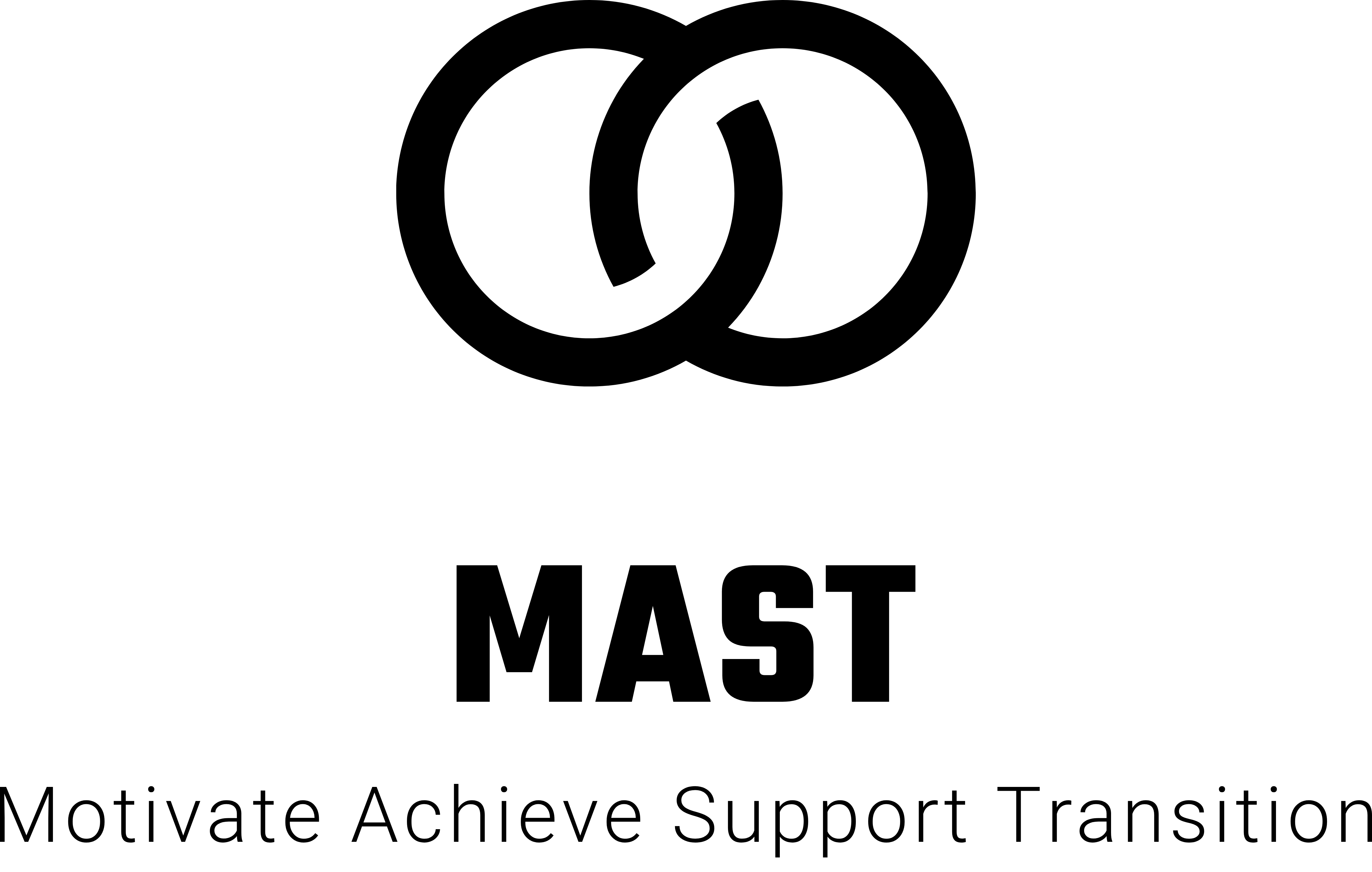 MAST REFERRAL FORMLEARNER INFORMATION – Please supply as much information as possible. All information will be treated in the strictest confidence.Learner Name D.O.B D.O.B D.O.BAddressEmergency ContactRelationshipRelationshipRelationshipDay Time Tel No.MobileMobileMobileAgency Name & AddressContact NamePositionContact NumberEmailFunctional SkillDays and Session length requiredHealth (including prescription medication)Behaviour/Needs - Please include any behavior triggers or support needsDrugs/ Alcohol Use?Smoker?Signature of person completingDatePrint NamePosition